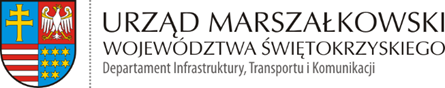 UMOWA NR…………………………………..Zawarta w dniu …………………… 2023 r., w Kielcach pomiędzy:Województwem Świętokrzyskim z siedzibą w Kielcach, al. IX Wieków Kielc 3, 25-516 Kielce, NIP: 959-15-06-120, REGON: 291009337 reprezentowanym przez:…………………………….…………………………….zwanym dalej ZAMAWIAJĄCYMa………………………………………………………………………………………….reprezentowanym przez:……………………………………zwanym dalej WYKONAWCĄZamawiający oraz Wykonawca dalszej w treści umowy, mogą występować jako „Strony”.§ 1 Przedmiot umowyPrzedmiotem niniejszej Umowy jest usługa polegająca na:„opracowaniu dokumentacji projektowo-kosztorysowej wraz z audytem energetycznym na potrzeby kompleksowej termomodernizacji budynku głównego znajdującego się na lotnisku w Masłowie Pierwszym przy ulicy Jana Pawła II 9”.Usługa musi być wykonana zgodnie ze specyfikacją zawartą w Szczegółowym Opisie Przedmiotu Zamówienia stanowiącym Załącznik nr 1 do niniejszej Umowy („SOPZ”).Wykonawca zobowiązuje się do wykonania usługi zgodnie ze swoją najlepszą wiedzą, obowiązującymi przepisami i normami prawnymi oraz do udzielania na żądanie Zamawiającego wszystkich niezbędnych informacji, a także wyjaśnień odnoszących się do zastosowanych podejść, metod i technik.§ 2 Zakres prac projektowychZakres prac projektowych winien zawierać: inwentaryzację architektoniczno-budowlaną budynku głównego, tzw. Budynku portowego na lotnisku w Masłowie; projekt termomodernizacji ścian zewnętrznych, fundamentów, dachu, wymiana stolarki okiennej i drzwiowej zarówno wewnętrznej jak i zewnętrznej - tj: docieplenie przegród budowlanych, docieplenie ścian fundamentowych zagłębionych w gruncie, docieplenie ścian nadziemia; docieplenie stropodachu;projekt instalacji centralnego ogrzewania i c.w.u (projekt techniczny pompy ciepła powinien zawierać obliczenia związane m.in. z zapotrzebowaniem budynku na ciepło do celów CO i CWU, doborem typu i mocy gruntowej pompy ciepła  (pozioma  lub pionowa – w zależności od warunków gruntowych; wymiana grzejników i instalacji c.oprojekt wymiany oświetlenia na LED; tj aranżacja elewacji wraz z montażem oświetlenia zewnętrznego;projekt instalacji fotowoltaicznej – powinien zawierać obliczenia związane m.in. z zapotrzebowaniem budynku na energię z uwzględnieniem zasilania pompy ciepła;  montażu paneli fotowoltaicznych w oparciu o model ekonomiczny obejmujący analizę wariantową instalacji fotowoltaicznej, audyt energetyczny;specyfikacje techniczne wykonania i odbioru robót;kosztorysy inwestorskie wraz z przedmiarami robót;Wymagania Zamawiającego w stosunku do przedmiotu zamówienia oraz wykaz dokumentów i opracowań w ramach umowy:Audyt energetyczny powinien być sporządzony zgodnie z Rozporządzeniem Ministra Gospodarki z dnia 5 października 2017 r. w sprawie szczegółowego zakresu i sposobu sporządzania audytu efektywności energetycznej, wzoru karty audytu efektywności energetycznej oraz metod obliczania oszczędności energii (Dz. U. z 2023 r., poz. 1220) - 3 egz. w formie papierowej i jeden w elektronicznej PDF;Projekt wykonawczy dot. termomodernizacji, budowy instalacji c.o., wymiany ziemnego odcinka instalacji c.w.u. – 3 egz. w formie papierowej i jeden w elektronicznej PDF;Mapa sytuacyjna wysokościowa przygotowania w/w dokumentacji,Kosztorys inwestorski zgodnie z Rozporządzeniem Ministra Infrastruktury z dnia 20 grudnia 2021 r. w sprawie określenia metod i podstaw sporządzania kosztorysu inwestorskiego, obliczania planowanych kosztów prac projektowych oraz planowanych kosztów robót budowlanych określonych w programie funkcjonalno-użytkowym (Dz. U. z 2021 r., poz. 2458) – 2 egz. w formie papierowej i jeden w elektronicznej PDF;Przedmiar robót zgodnie z Rozporządzeniem Ministra Infrastruktury z dnia 20 grudnia 2021 r. w sprawie szczegółowego zakresu i formy dokumentacji projektowej, specyfikacji technicznych wykonania i odbioru robót budowlanych oraz programu funkcjonalno-użytkowego (Dz. U. z 2021 r., poz. 2454) – 2 egz. w formie papierowej i jeden w elektronicznej PDF;Specyfikacja techniczna wykonania i odbioru robót budowlanych zgodnie z Rozporządzeniem Ministra Infrastruktury z dnia 20 grudnia 2021 r. w sprawie szczegółowego zakresu i formy dokumentacji projektowej, specyfikacji technicznych wykonania  i odbioru robót budowlanych oraz programu funkcjonalno-użytkowego (Dz. U. z 2021 r., poz. 2454) - 2 egz. w formie papierowej i jeden w elektronicznej PDF.Wykonawca zaopatrzy dokumentację projektową i inne dokumenty w wykaz opracowań oraz pisemne oświadczenie, że dokumentacja jest wykonana zgodnie z umową, zasadami współczesnej wiedzy technicznej, obowiązującymi w tym zakresie przepisami, standardami, oraz instrukcją geodezyjną po przeprowadzeniu niezbędnych uzgodnień.Projektant zobowiązany jest do udzielania wszelkich wyjaśnień oraz wyjaśnienia wątpliwości na etapie przetargu na realizację robót budowlanych będących wynikiem powstałej na podstawie tej umowy dokumentacji. Przedmiot umowy należy opracować w wersji papierowej w ilościach jw. oraz w wersji elektronicznej.§ 3 Oświadczenia i obowiązki Wykonawcy1. Wykonawca oświadcza, że:posiada wszystkie wymagane uprawnienia do wykonania przedmiotu Umowy i nie występują po jego stronie jakiekolwiek okoliczności, które mogłyby uniemożliwić jej wykonanie;posiada niezbędną wiedzę i doświadczenie niezbędne do realizacji Umowy;dysponuje odpowiednim potencjałem technicznym oraz osobami zdolnymi do wykonania zamówienia;jest w sytuacji ekonomicznej i finansowej pozwalającej na bezproblemowe wykonanie przedmiotu zamówienia;przedmiot umowy zgodny będzie ze złożoną ofertą oraz wymaganiami określonymi w SOPZ;2. Wykonawca zobowiązuje się do:terminowego wykonania przedmiotu umowy określonego w § 1 umowy,wykonania dokumentacji projektowej stanowiącej przedmiot umowy z należytą starannością, zgodnie z zasadami współczesnej wiedzy technicznej, obowiązującymi przepisami prawa oraz zgodnie z obowiązującymi normami,zapewnienia realizacji przedmiotu umowy przez osoby posiadające odpowiednie kwalifikacje oraz spełniające wymagania określone stosownymi przepisami,wyznaczenia koordynatora zarządzającego i odpowiedzialnego za nadzorowanie oraz całościowe wykonanie przedmiotu umowy w osobie:  ……………………………; w przypadku zmiany przepisów, norm lub normatywów mających zastosowanie do przedmiotu umowy w trakcie jej realizacji, na Wykonawcy ciąży obowiązek dostosowania dokumentacji projektowej do przepisów obowiązujących po wprowadzonych zmianach.§ 4 Oświadczenia ZamawiającegoZamawiający oświadcza, że:jest właścicielem nieruchomości położonej w Masłowie Pierwszym, oznaczonej 
w ewidencji gruntów Obrębu Masłów Pierwszy jako działka 1102/6, dla której prowadzona jest księga wieczysta pod nr KI1L/00006817/9, na której funkcjonuje Lotnisko;będzie współdziałał z Wykonawcą w zakresie określonym w Umowie.§ 5 Termin wykonania przedmiotu umowyTermin wykonania przedmiotu umowy ustala się na 65 dni od dnia podpisania umowy.§ 6 Odbiór przedmiotu umowyW odbiorze przedmiotu umowy uczestniczyć będą przedstawiciele Wykonawcy 
i Zamawiającego, chyba że strony ustalą inaczej.Odbiór przedmiotu Umowy odbędzie się w dniu i godzinach urzędowania Zamawiającego. Miejscem odbioru przedmiotu Umowy jest siedziba Zamawiającego mieszcząca się w Kielcach, przy ul. IX Wieków Kielc 4.Odbiór dokumentacji projektowej wykonanej przez Wykonawcę dokonany zostanie na podstawie protokołu zdawczo-odbiorczego podpisanego przez obie Strony. Datą odbioru będzie data podpisania protokołu zdawczo-odbiorczego.Strony zgodnie oświadczają, że przekazane egzemplarze dokumentacji projektowej stają się własnością Zamawiającego z chwilą zapłaty wynagrodzenia, o którym mowa w § 7 ust. 1 umowy. Zamawiający uprawniony jest do wykorzystania przekazanej dokumentacji projektowej w celu wykonania niniejszej umowy. Zamawiający jest uprawniony do zweryfikowania dokumentacji projektowej w zakresie objętym Przedmiotem umowy w terminie 7 dni od dnia jego przekazania.Jeżeli w trakcie weryfikacji dokumentacji projektowej lub w czasie wykonywania na jej podstawie robót budowlanych zostaną ujawnione braki, błędy lub inne wady, Zamawiający może zażądać uzupełnienia lub poprawienia dokumentacji projektowej w uzgodnionym przez Strony odpowiednim terminie, nie dłuższym niż 7 dni.W przypadku bezskutecznego upływu terminu do uzupełnienia lub poprawienia dokumentacji projektowej, pomimo dodatkowego wezwania i dodatkowego wyznaczonego przez Zamawiającego 7-dniowego terminu do uzupełnienia lub poprawienia dokumentacji projektowej, Zamawiający może według własnego wyboru:odstąpić od umowy z przyczyn, za które odpowiedzialność ponosi Wykonawca, powierzyć uzupełnienie lub poprawienie dokumentacji projektowej innemu podmiotowi, na koszt i ryzyko Wykonawcy, bez konieczności uzyskania dla przedmiotowej czynności upoważnienia sądu.Jeżeli Zamawiający w terminie 7 dni od dnia podpisania protokołu zdawczo-odbiorczego potwierdzającego przekazanie mu dokumentacji projektowej nie zgłosi do niej zastrzeżeń, odbiór dokumentacji projektowej uznany jest za dokonany.W przypadku zaistnienia wad prawnych dokumentacji projektowej, polegających na nieposiadaniu przez Wykonawcę autorskich praw majątkowych do dokumentacji projektowej, Wykonawca zobowiązuje się do ich usunięcia poprzez niezwłoczne doprowadzenie do uzyskania niczym nieograniczonych majątkowych praw autorskich.§ 7 WynagrodzenieZa realizację przedmiotu umowy zgodnie z warunkami Umowy oraz SOPZ Zamawiający zapłaci Wykonawcy wynagrodzenie ryczałtowe odpowiadające cenie podanej w ofercie, tj.:łączna wartość netto……………. zł (słownie:…………...)podatek VAT: 23% :……………. zł (słownie:……………)łączna wartość brutto:…………. zł  (słownie…………..)Kwota określona w ust. 1 stanowiąca wynagrodzenie Wykonawcy zawiera wszystkie koszty i składniki związane z wykonaniem zamówienia, jakie poniesie Wykonawca z tytułu należytej oraz zgodnej z obowiązującymi przepisami realizacji przedmiotu umowy. Wynagrodzenie nie podlega waloryzacji i nie może ulec zmianie.Faktura/rachunek musi być wystawiona na poniższe dane adresowe:Nabywca: Województwo Świętokrzyskie al. IX Wieków Kielc 3, 25-516 Kielce NIP: 9591506120, Odbiorca : Urząd Marszałkowski Województwa Świętokrzyskiego al. IX Wieków Kielc 3, 25-516 Kielce,Podstawą wystawienia faktury będzie protokół zdawczo-odbiorczy podpisany bez zastrzeżeń.Za nieterminowe uregulowanie należności przez Zamawiającego Wykonawca może naliczyć odsetki za zwłokę na zasadach i w wysokości określonych w ustawie z dnia 8 marca 2013 r. o przeciwdziałaniu nadmiernym opóźnieniom w transakcjach handlowych (Dz. U. z 2023 r., poz. 711 z późn. zm.).Termin zapłaty wynagrodzenia za wykonany i odebrany Przedmiot umowy ustala się na 
7 dni od daty dostarczenia Zamawiającemu prawidłowo wystawionej faktury / rachunku wraz z kserokopią protokołu odbioru końcowego, na konto bankowe Wykonawcy wskazane na fakturze / rachunku.Za datę zapłaty wynagrodzenia przyjmuje się datę obciążenia rachunku bankowego Zamawiającego.Wykonawca nie może bez uprzedniej pisemnej zgody Zamawiającego przenieść jakichkolwiek wierzytelności wynikających z niniejszej Umowy na osoby trzecie, pod rygorem nieważności.§ 8 Zasady porozumiewania stron i wzajemnej współpracyDo współpracy i koordynacji wykonywanych prac upoważnia się: ze strony Zamawiającego: ………………… email:……………..tel.:……………...ze strony Wykonawcy: …………………….. email:…………….tel.:……………...Zmiana danych wskazanych powyżej nie stanowi zmiany umowy i wymaga jedynie pisemnego powiadomienia drugiej strony.Strony w trakcie realizacji umowy będą korzystać z wszelkich możliwych zasad komunikacji przy czym pierwszeństwo stosowania będzie miała droga telefoniczna oraz droga mailowa (email).Wszelkie doręczenia powinny być dokonywane na adresy Stron wskazane w komparycji umowy. Każda ze Stron w przypadku zmiany adresu do doręczeń, zobowiązana jest do niezwłocznego wskazania nowego adresu drugiej Stronie na piśmie pod rygorem uznania pism doręczonych pod ostatni znany adres za skutecznie doręczone.Jeśli umowa przewiduje komunikację lub doręczenia za pośrednictwem poczty e-mail, będą one skuteczne wyłącznie w razie ich doręczenia na następują ce adresy:dla Zamawiającego : ………………………….;dla Wykonawcy : ………………………………..;§ 9 Kary umowneWykonawca zapłaci Zamawiającemu karę umowną w następujących przypadkach:niewykonania lub nienależytego wykonania całości lub części Przedmiotu umowy w terminie, o którym mowa w § 5 ust. 1 – za każdy dzień zwłoki w wysokości 0,05 % kwoty wynagrodzenia umownego brutto, o którym mowa w § 7 ust. 1;zwłoki w usunięciu wad stwierdzonych w protokole zdawczo-odbiorczym lub w okresie rękojmi - za każdy dzień zwłoki w wysokości 0,05 % wynagrodzenia umownego brutto, o którym mowa w § 7 ust. 1, liczonej od dnia wyznaczonego na usunięcie wad;odstąpienia od Umowy w całości lub części przez którąkolwiek ze Stron na skutek okoliczności, za które odpowiada Wykonawca - w wysokości 10 % kwoty wynagrodzenia umownego brutto, o którym mowa w § 7 ust. 1.Wykonawca wyraża zgodę na zapłatę kar umownych w drodze potrącenia przez Zamawiającego z przysługującego wynagrodzenia Wykonawcy.Zamawiający ma prawo dochodzić na zasadach określonych przepisami kodeksu cywilnego odszkodowania uzupełniającego do wysokości rzeczywiście poniesionej szkody (zasady ogólne wynikające z kodeksu cywilnego), w przypadku gdy wysokość szkody przewyższa wysokość określonych kar umownych.Przez nienależyte wykonanie przedmiotu umowy rozumie się jego wykonanie niezgodne z SOPZ, złożoną ofertą i postanowieniami niniejszej Umowy.§ 10 Odstąpienie od umowy przez Zamawiającego Zamawiający może odstąpić od Umowy w terminie 30 dni od dnia powzięcia wiadomości o zaistnieniu istotnej zmiany okoliczności powodującej, że wykonanie Umowy nie leży w interesie publicznym, czego nie można było przewidzieć w chwili zawarcia Umowy.W przypadku, o którym mowa w ust. 1, Zamawiający odstępuje od Umowy w części, której zmiana dotyczy. Wykonawca może żądać wyłącznie wynagrodzenia należnego z tytułu wykonania części Umowy. W sytuacji, o której mowa w ust. 1 wyłącza się stosowanie kar umownych, zaś Wykonawcy nie przysługuje żadne odszkodowanie, w tym z tytułu utraconych korzyści.Oprócz przyczyn wskazanych przez przepisy Kodeksu cywilnego, Zamawiający jest uprawniony do odstąpienia od Umowy w terminie do 14 dni od dnia uzyskania przez niego wiedzy o okoliczności uzasadniającej odstąpienie, z przyczyn leżących po stronie Wykonawcy, gdy:Wykonawca nie wykonuje należycie całości lub części przedmiotu umowy i pomimo wezwania nie nastąpi poprawa w tym zakresie;Wykonawca nie wykonuje przedmiotu Umowy;Jeżeli Wykonawca będzie wykonywał przedmiot umowy wadliwie, albo sprzecznie 
z Umową, Zamawiający może wezwać go do zmiany sposobu wykonywania Umowy 
i wyznaczyć mu w tym celu odpowiedni termin; po bezskutecznym upływie wyznaczonego terminu Zamawiający może od Umowy odstąpić, powierzyć poprawienie lub dalsze wykonywanie przedmiotu umowy innemu podmiotowi na koszt i ryzyko Wykonawcy.Odstąpienie od Umowy powinno nastąpić w formie pisemnej pod rygorem nieważności takiego oświadczenia i zawierać uzasadnienie.Wykonawcy nie przysługuje żadne odszkodowanie, w tym z tytułu utraconych korzyści, na skutek rozwiązania umowy w trybie ust. 3 lub 4.W wypadku odstąpienia od umowy Strony obciążają następujące obowiązki:w terminie 7 dni od dnia odstąpienia od umowy Wykonawca przy udziale Zamawiającego sporządzi szczegółowy protokół inwentaryzacji prac w toku wraz z zestawieniem wartości wykonanych prac według stanu na dzień odstąpienia;Wykonawca zgłosi Zamawiającemu do odbioru prace ujęte w protokole, o którym mowa w pkt a);Zamawiający dokona kontroli wykonanych prac w terminie 14 dni, liczonych od dnia zgłoszenia odbioru prac, które zostały wykazane w protokole inwentaryzacji prac w toku, oraz zostały wykonane zgodnie z wymaganiami ustalonymi w niniejszej umowie;w przypadku, gdy Wykonawca uchyla się od spisania szczegółowego protokołu z inwentaryzacji prac oraz protokołu odbioru tych prac w toku, Zamawiającemu przysługuje prawo do jednostronnego spisania ww. dokumentów;protokół odbioru prac w toku, którego załącznikiem jest protokół inwentaryzacji robót, stanowić będzie podstawę do wystawienia faktury VAT przez Wykonawcę.8. Odstąpienie od umowy nie zwalnia Wykonawcy z obowiązku zapłaty kar umownych, z zastrzeżeniem ust. 2.§ 11 Zmiany do UmowyZmiany Umowy wymagają dla swej ważności formy pisemnej w postaci aneksu, pod rygorem nieważności.Warunkiem wprowadzenia zmian w Umowie jest przedłożenie przez Wykonawcę pisemnego wniosku o zmianę wraz ze szczegółowym uzasadnieniem zmiany.Zamawiający dopuszcza możliwość zmiany postanowień zawartych w Umowie w przypadku wystąpienia Siły Wyższej.§ 12 Siła WyższaKażda ze Stron będzie zwolniona od odpowiedzialności z tytułu niewykonania lub nienależytego wykonania zobowiązań wynikających z Umowy w przypadku wystąpienia Siły Wyższej.Wystąpienie Siły Wyższej powoduje zawieszenie wykonywania zobowiązań wynikających z Umowy na czas trwania Siły Wyższej.Strona, która nie może wykonywać obowiązków wynikających z Umowy z powodu wystąpienia Siły Wyższej, niezwłocznie powiadomi drugą Stronę o okolicznościach związanych z Siłą Wyższą oraz o przewidywanym okresie jej trwania, jak również ustąpieniu Siły Wyższej.Za Siłę Wyższą dla potrzeb niniejszej Umowy, Strony uznają zdarzenie zewnętrzne, niezależne od Strony, niemożliwe do przewidzenia i zapobieżenia, które wystąpiło po dniu wejścia w życie Umowy, uniemożliwiające wykonanie Umowy w całości lub części, na stałe lub na pewien czas, któremu nie można zapobiec ani przewidzieć przy zachowaniu należytej staranności. Przejawami Siły Wyższej są w szczególności:klęski żywiołowe np. pożar, powódź, susza, trzęsienie ziemi, huragany itd.,akty i działania władzy państwowej,strajki,działania innych sił natury nie wymienionych w niniejszym ustępie. § 13 Prawa autorskieWykonawca zapewnia, że prace stanowiące przedmiot umowy będą całkowicie oryginalne i nie będą naruszały autorskich praw osobistych i majątkowych osób trzecich i będą wolne od wad prawnych i fizycznych, które mogłyby spowodować odpowiedzialność Zamawiającego.W przypadku zgłoszenia przez osoby trzecie jakichkolwiek roszczeń z tytułu korzystania przez Zamawiającego z przedmiotu niniejszej Umowy, Wykonawca zobowiązuje się do podjęcia na swój koszt i ryzyko wszelkich działań prawnych zapewniających należną ochronę Zamawiającego przed takimi roszczeniami osób trzecich. W szczególności Wykonawca zobowiązuje się zastąpić Zamawiającego czy też w przypadku takiej możliwości przystąpić po stronie Zamawiającego do wszelkich postępowań toczących się przeciwko Zamawiającemu, Wykonawca zobowiązuje się także zrekompensować Zamawiającemu wszelkie koszty, jakie Zamawiający poniesie lub jakie będzie zobowiązany ponieść w związku z dochodzeniem roszczeń z zakresu prawa autorskiego, jakie osoba trzecia zgłosi w związku z tym, że Zamawiający korzysta z przedmiotu umowy.W ramach wynagrodzenia brutto, określonego w § 7 ust. 1 Umowy, Wykonawca przenosi na Zamawiającego z chwilą zapłaty wynagrodzenia autorskie prawa majątkowe wraz z prawem do wykonywania praw zależnych do opracowanej w ramach Umowy dokumentacji, w tym na jej przerabianie, adaptację, twórcze przeróbki, usuwanie wad dokumentacji (także przez osoby trzecie działające na zlecenie Zamawiającego), a także zezwala na przeniesienie nabytych praw majątkowych na osoby trzecie. Przeniesienie praw autorskich następuje na poniższych polach eksploatacji:udostępnianie odpłatnie lub nieodpłatnie w jakikolwiek sposób, jakimkolwiek podmiotom;korzystanie na własny użytek;wykorzystanie dokumentacji lub jej części przy prowadzeniu wszelkich postępowań o udzieleniu zamówień publicznych związanych z realizacją przedmiotu umowy przez Zamawiającego;przeniesienia przez Zamawiającego na inną osobę praw majątkowych do dokumentacji wykonanej na podstawie umowy;wyrażanie zgody na korzystanie i rozporządzanie prawem zależnym;dokonywanie zmian;utrwalania i zwielokrotniania utworów, wytwarzania dowolną techniką egzemplarzy utworów, w szczególności technika drukarską, reprograficzną, zapisu magnetycznego oraz technika cyfrową; nieograniczonego obrotu oryginałem albo egzemplarzami, na których utwory utrwalono – wprowadzania do obrotu użyczenia lub najmu oryginału lub egzemplarzy utworów; rozpowszechniania utworów w sposób inny niż określony powyżej – przez publiczne wykonanie, wystawienie, wyświetlenie, odtworzenie oraz nadawanie i reemitowanie, a także publiczne udostępnianie utworów w taki sposób, aby każdy mógł mieć do nich dostęp w miejscu i czasie przez siebie wybranym;Wykonawca ponosi wyłączną odpowiedzialność za wszelkie roszczenia osób trzecich 
z tytułu naruszenia przez niego praw autorskich, które powinny być przeniesione na Zamawiającego w związku z realizacją Umowy.Z chwilą przejęcia przez Zamawiającego dokumentacji (lub przyjmowanej przez niego części dokumentacji) Wykonawca przenosi, a Zamawiający nabywa na mocy niniejszej Umowy na cały czas ochrony autorskich praw majątkowych do dokumentacji w kraju 
i za granicą, bez ograniczeń terytorialnych, wyłączne prawo zezwalania na wykonywanie zależnych praw autorskich do opracowań dokumentacji projektowej będącej przedmiotem umowy na polach eksploatacji wymienionych w ustępie 3, bez prawa Wykonawcy do odrębnego wynagrodzenia. Zamawiający nabywa z tą datą prawo do wykonywania autorskich praw zależnych do opracowań dokumentacji.Wykonawca oświadcza, że przenosi na Zamawiającego własność wszystkich egzemplarzy dokumentacji, które zostaną Zamawiającemu wydane w związku z wykonaniem przez Wykonawcę przedmiotu umowy wraz ze zmianami, poprawkami i uzupełnieniami dokonanymi w trakcie realizacji przedmiotu umowy.Przeniesienie praw autorskich Wykonawca zrealizuje w oparciu o protokół zdawczo-odbiorczy prac. Zapłata wynagrodzenia za prace wyczerpuje wszelkie roszczenia Wykonawcy z tytułu przeniesienia na rzecz Zamawiającego autorskich praw majątkowych oraz przeniesienia własności egzemplarzy dokumentacji.Przeniesienie praw autorskich nie jest ograniczone czasowo, ilościowo ani terytorialnie, dotyczy całości jak i części dokumentacji oraz wszelkich opracowanych przez Wykonawcę materiałów oraz jego wersji roboczych.W przypadku rozwiązania Umowy lub odstąpienia od Umowy, projekt lub jego wykonana część pozostaje własnością Zamawiającego.W przypadku odstąpienia od Umowy Wykonawca przenosi na Zamawiającego prawa autorskie i prawa zależne do wykonanej części w zakresie pól eksploatacji wymienionych w ust. 3.Przeniesienie autorskich praw majątkowych upoważnia Zamawiającego do korzystania z  dokumentacji w całości, jak i ze swobodnie wybranych fragmentów w zakresie 
ww. pól eksploatacji Zamawiającego i podmiotów, z którymi współpracuje lub zawrze umowy.§ 14 Przetwarzanie danych osobowych osób fizycznychDane osobowe przedstawicieli Zamawiającego oraz Wykonawcy, a także dane osobowe (w tym służbowe dane kontaktowe) osób wyznaczonych przez Zamawiającego oraz Wykonawcę do realizacji Umowy są wzajemnie udostępniane przez Zamawiającego oraz Wykonawcę, którzy stają się odrębnymi administratorami tych danych osobowych, w rozumieniu powszechnie obowiązujących przepisów o ochronie danych osobowych i przetwarzają je zgodnie z nimi, we własnych celach i sposobach związanych z realizacją niniejszej umowy.Wykonawca oświadcza, że osobom wymienionym w ust. 1 umożliwia zapoznanie się i dostęp do informacji dotyczących przetwarzania ich danych osobowych przez Zamawiającego na potrzeby realizacji niniejszej umowy. Zamawiający wskazuje, że nie wymaga od Wykonawcy gromadzenia oświadczeń o zapoznaniu się z obowiązkiem informacyjnym Zamawiającego, a jedynie zapewnienia realnej możliwości zapoznana się przez osoby, których dane dotyczą z treścią informacji dotyczących przetwarzania ich danych osobowych, na przykład poprzez przesłanie jej na imienne skrzynki e-mail osób, których dane dotyczą.Wykonawca podczas przetwarzania danych osobowych przestrzegać będzie powszechnie obowiązujących przepisów prawa dotyczących ochrony danych osobowych, w szczególności Rozporządzenia Parlamentu Europejskiego i Rady (UE) 2016/679 z dnia 27 kwietnia 2016 r. w sprawie ochrony osób fizycznych w związku z przetwarzaniem danych osobowych i w sprawie swobodnego przepływu takich danych oraz uchylenia dyrektywy 95/46/WE (ogólne rozporządzenie o ochronie danych) (Dz. U. UE. L. z 2016 r. Nr 119, str. 1 z późn. zm.) oraz ustawy z dnia 10 maja 2018 r. o ochronie danych osobowych (t.j. Dz. U. z 2019 r. poz. 1781).W przypadku naruszenia przez Wykonawcę postanowień ust. 3 powyżej, Zamawiającemu przysługuje prawo wypowiedzenia umowy w trybie natychmiastowym i prawo do odszkodowania w wysokości poniesionej szkody.§ 15 Klauzula poufnościStrony Umowy zobowiązują się do zachowania zasad poufności w stosunku do wszelkich informacji, w szczególności o danych osobowych, w których posiadanie weszły lub wejdą w związku z realizacją niniejszej umowy. Strony Umowy zobowiązują się również do zachowania w tajemnicy oraz odpowiedniego zabezpieczenia wszelkich dokumentów przekazanych przez drugą Stronę, uzyskane informacje oraz otrzymane dokumenty mogą być wykorzystywane wyłącznie w celach związanych z realizacją umowy.W przypadku naruszenia przez Wykonawcę postanowień ust. 1 Zamawiającemu przysługuje prawo rozwiązania Umowy w trybie natychmiastowym i prawo do odszkodowania w wysokości poniesionej szkody.§ 16 Postanowienia końcoweWykonawca zobowiązany jest do uzyskania pisemnej zgody Zamawiającego na przeniesienie praw i obowiązków wynikających z niniejszej umowy, pod rygorem nieważności.Zakazuje się istotnych zmian postanowień zawartej Umowy w stosunku do treści oferty, na podstawie której dokonano wyboru Wykonawcy, chyba że Zamawiający przewidział możliwość dokonania takich zmian w zapytaniu ofertowym lub w szczegółowym opisie przedmiotu zamówienia (SOPZ) oraz określił warunki takich zmian. Ewentualne spory wynikłe na tle wykonywania niniejszej umowy Strony rozstrzygać będą polubownie w ciągu 30 dni od dnia zaistnienia sporu, a w przypadku braku porozumienia poddadzą pod rozstrzygnięcie Sądowi właściwemu rzeczowo i miejscowo dla Zamawiającego.Umowa została sporządzona w dwóch jednobrzmiących egzemplarzach po jednej dla stron.Integralną część Umowy stanowią załączniki:Załącznik nr 1 - Szczegółowy Opis Przedmiotu Zamówienia (SOPZ)  Załącznik nr 2 – Oferta Wykonawcy;Załącznik nr 3 – Protokół zdawczo-odbiorczy;      .............................................				    ........................................           ZAMAWIAJĄCY	 			                      WYKONAWCA